投标方对本次邀标的承诺书至                      公司：我司已基本了解贵公司的项目基本情况，本着公正、公平、互惠互利的原则，我单位对该项目建设过程中作如下承诺：   若我单位有幸在本次邀标中中标，我单位接受付款方式如下：                                                                                            。【有其他优惠条件可作说明】我单位承诺供货工期          日历天（从招标方发出《生产计划单》至货物到达施工现场）。我公司郑重承诺，以上资料和投标承诺真实有效，如有虚假，愿意承担法律责任。承诺单位（盖章）：2017年    年    月             “济州·海伴山”生态木地板投标报价单   注：材料单价为材料出厂价格，其他费用为陆运、海运、清关、报关、货到项目现场的一切价格。辅材按照每平方进行摊销，需备注每平方需要数量、材质、规格，列入投标报价中。序号材料编号规格（mm）材料单价其他费用综合单价正面附图背面附图侧面附图备注1140*23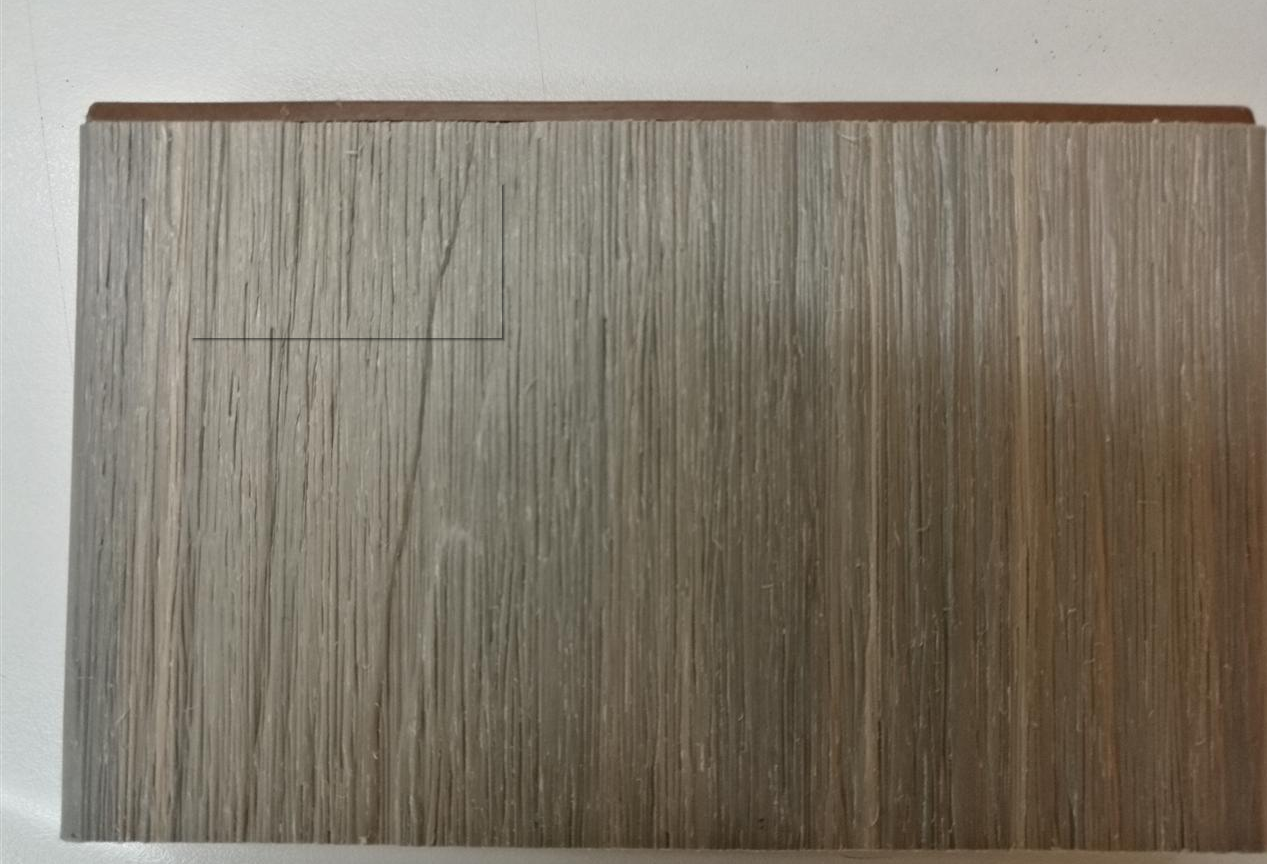 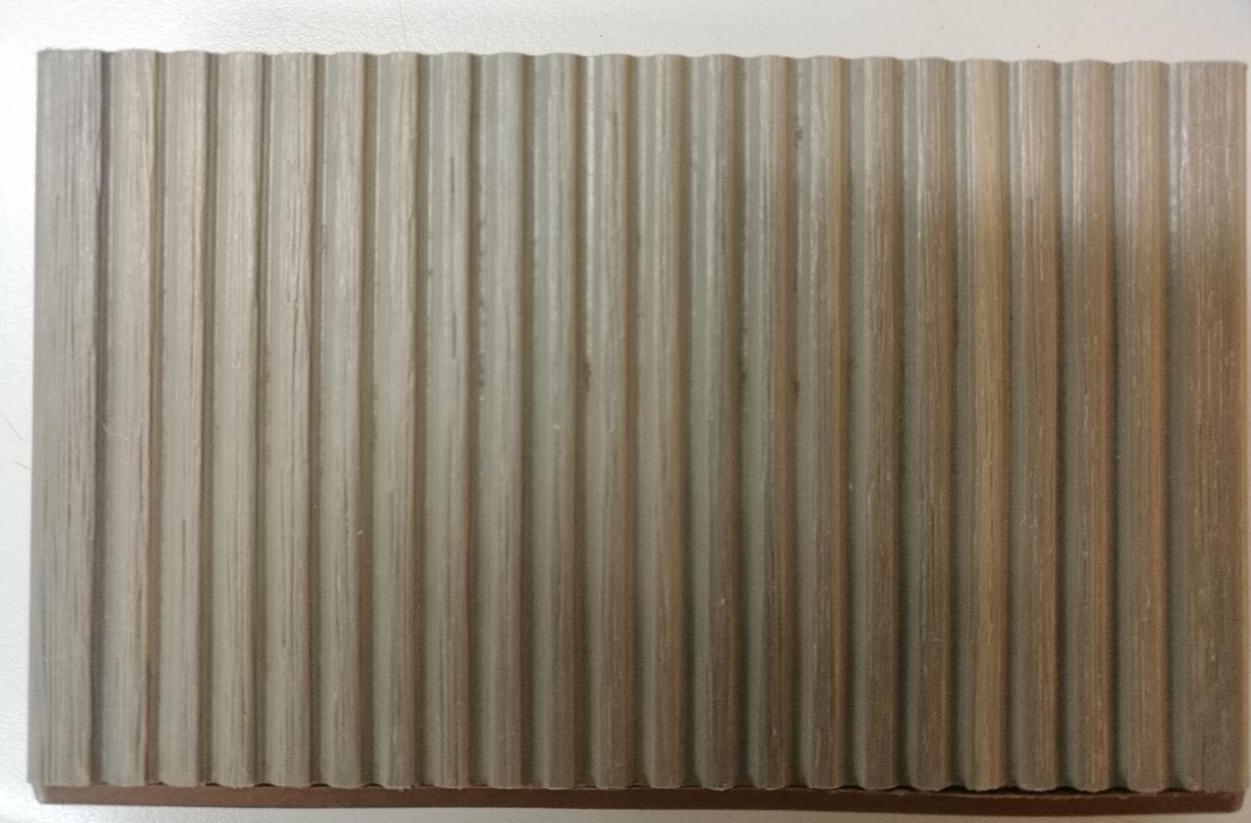 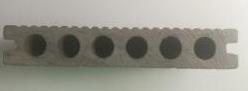 共挤2345